КАРАР                                                                                РЕШЕНИЕ«10» январь 2018 й.                       №  25/127                   «10» января  2018 г.О внесении изменений и дополнений в решение совета сельского поселения Покровский сельсовет от 27 ноября 2017 года № 18(110)«Об установлении земельного налога на территориисельского поселения Покровский сельсовет муниципального районаФедоровский район Республики Башкортостан»В соответствии с Налоговым кодексом Российской Федерации Совет сельского поселения Покровский сельсовет муниципального района Федоровский район Республики Башкортостан решил:1. Дополнить пункт 2 решения Совета сельского поселения Покровский сельсовет от 27.11.2017 г. № 8/110) подпунктом  2.3, следующего содержанияп. 2.3. 0,1 процента в отношении земельных участков:бюджетных учреждений, автономных учреждений и казенных учреждений, созданных Республикой Башкортостан и муниципальными образованиями муниципального района Федоровский район Республики Башкортостан, финансовое обеспечение деятельности которых осуществляется за счет средств соответствующих бюджетов в отношении земельных участков, предоставленных для непосредственного выполнения возложенных на эти учреждения функций.2. Настоящее решение вступает в силу не ранее чем по истечении одного месяца со дня его официального опубликования и не ранее 1 января 2018 года.3. Настоящее решение опубликовать в здании администрации сельского поселения Покровский сельсовет.Глава сельского поселенияПокровский сельсоветмуниципального районаФедоровский районРеспублики Башкортостан                                                          Юсупова Г.С.Башқортостан  РеспубликаһыФедоровка районымуниципаль районыныңПокровка ауыл советыауыл биләмәһесоветы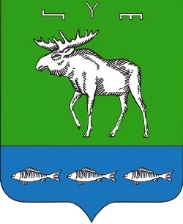 Республика БашкортостанСовет сельского поселения Покровский сельсоветмуниципального района Федоровский район